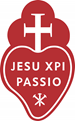 Minutes for July 9th, 2018 Board Meeting                                                 Attending:Chuck AnwaySandra ArnouldJohn BodaryPat BrennanFr. Pat BrennanRoger FrankPatty GillisMatt GreenoughCindy LafondKari Klinski                     Regrets:Sue Macdonald            Neil SobeckJim McKelvey             Dennis WagenerFaith Offman               Fr. Phil PaxtonBob SalterGreg SouleToby TabaczynskiCall to Order – Patty Gillis called the meeting to order at 6:45 PM. with introductions by all present.Charism Sharing led by the Charism Committee. Faith and Toby presented some information about the structures in Policy Governance and the structures in the Passionist community. Faith then led a prayer and sharing process in small groups, and then with the whole group.The board prayed for a successful year in the chapel. New and current board members signed a commitment form, as well as presenting signed confidentiality and conflict of interest statements during the prayer service.Round Table:---New board members Cindy Lafond and Bob Salter were welcomed to the Board of Directors.             ---Chuck encouraged everyone to buy raffle tickets, sponsor a hole, come to golf, or                come for dinner to support St. Paul’s 32nd annual Golf Outing on July 25th.              ---Patty reminded everyone about the Board retreat and planning days:           Sunday afternoon, September 16th @ 2PM to Monday noon, September17th.             overnight retreat.         ---Patty announced that there will be a dialogue meeting for those who want to further          discuss the draft Ends Policies on Monday, July 23rd at 4:30 PM at St. Paul’s.Fr. Pat gave a closing prayer, and adjournment was at 8:30 PM.